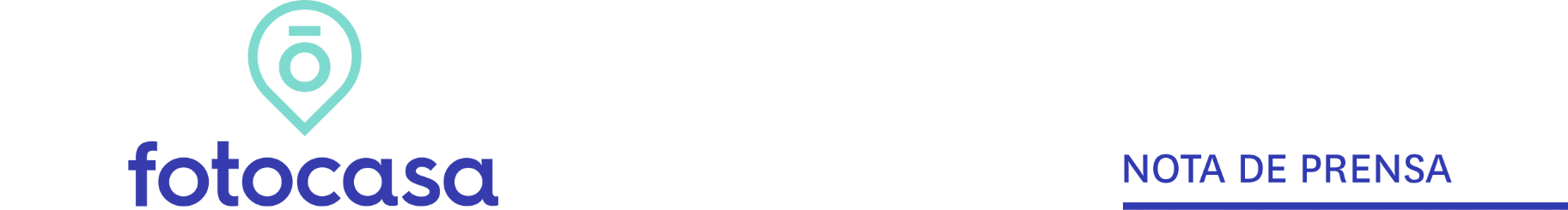 MAYO: PRECIO VIVIENDA EN VENTAEl precio de la vivienda de segunda mano cae un -1,1% interanual en el mes de mayoEl precio medio de la vivienda de segunda mano se sitúa en 1.878 euros/m2 La vivienda en venta incrementa su precio en el 78% de las provincias y en el 58% de los municipios Se detecta en Berja, Almería, el mayor incremento mensual (28%) de la vivienda y el mayor descenso (-16,5%) en Antequera, MálagaLa variación mensual baja en 13 de los 21 distritos de Madrid y en siete de los diez distritos de Barcelona
Madrid, 3 de junio de 2020En España sube un 1,3% la variación mensual del precio de la vivienda de segunda mano y cae un -1,1% su variación interanual, situando su precio en 1.878 euros/m2 en mayo, según los datos del Índice Inmobiliario Fotocasa. Variación mensual e interanualEn España 14 comunidades autónomas presentan datos mensuales positivos en mayo de 2020. La comunidad con mayor incremento es Castilla-La Mancha (3,8%), Navarra (3,7%), Galicia (3%), Región de Murcia (2,9%), Baleares (2,4%), Andalucía (2%),  Extremadura (1,1%), Canarias (1,1%), Asturias (1,1%), Comunitat Valenciana (0,7%), La Rioja (0,5%), Castilla y León (0,4%), País Vasco (0,1%) y Aragón (0,1%). Por otro lado, en tres comunidades se producen descensos mensuales y son: Madrid (-1,4%), Cataluña (-0,9%) y Cantabria (-0,1%).En cuanto al ranking de Comunidades Autónomas (CC.AA.) con el precio de la vivienda de segunda mano más caras en España, se encuentran Madrid y País Vasco, con los precios de 3.079 euros/m2 y los 2.812 euros/m2, respectivamente. Le siguen, Baleares con 2.757 euros/m2, Cataluña con 2.470 euros/m2, Canarias con 1.792 euros/m2, Navarra con 1.740 euros/m2, Cantabria con 1.712 euros/m2, Andalucía con 1.644 euros/m2, Aragón con 1.585 euros/m2, Asturias con 1.584 euros/m2, Galicia con 1.576 euros/m2, Castilla y León con 1.445 euros/m2, Comunitat Valenciana con 1.441 euros/m2, La Rioja con 1.400 euros/m2, Región de Murcia con 1.170 euros/m2, Castilla-La Mancha con 1.124 euros/m2 y Extremadura con 1.120 euros/m2.   CCAA de mayor a menor incremento mensualEl precio de la vivienda sube en más del 50% de las provinciasEn 39 (78%) de las 50 provincias sube el precio en el mes de mayo. Las provincias con los diez primeros incrementos del ranking son: Almería (6,2%), Albacete (5,3%), Lugo (4,8%), Navarra (3,7%), Huelva (3,7%), Pontevedra (3,2%), Murcia (2,9%), Guadalajara (2,5%), Soria (2,5%) y Illes Balears (2,4%). Por otro lado, las tres provincias con mayores descensos mensuales son: Huesca (-4,9%), Barcelona (-2,1%) y Araba - Álava (-1,8%).En cuanto a los precios, Madrid es la provincia más cara con 3.079 euros/m2, seguida de Gipuzkoa (3.027 euros/m2) y Barcelona (3.013 euros/m2), entre otras. Por otro lado, las dos provincias con el precio por metro cuadrado por debajo de los 1.000 euros son: Toledo con 977 euros/m2 y Ciudad Real con 992 euros/m2.En qué capital baja más el precio de la vivienda en mayoEn 25 de las 50 capitales de provincia (en el 50%) con variación mensual, baja el precio en mayo respecto al mes anterior. Los diez mayores descensos mensuales corresponden a las siguientes ciudades: Albacete Capital (4,1%), Huelva Capital (4,1%), Murcia Capital (3,3%), Santa Cruz de Tenerife Capital (3,3%), Almería Capital (2,5%),Tarragona Capital (2,2%), Soria Capital (1,8%), Pontevedra Capital (1,5%), A Coruña Capital (1,4%) y Lugo Capital (1,2%). Por otro lado, las tres capitales con mayores descensos son: Alicante / Alacant (-2,3%), Vitoria – Gasteiz (-2%) y Huesca Capital (-2%).Respecto a los precios, la capital de provincia más cara es Donostia - San Sebastián con 5.455 euros/m2, seguida de Barcelona Capital (4.559 euros/m2), Madrid Capital (3.902 euros/m2), Bilbao (3.305 euros/m2), Palma de Mallorca (2.988 euros/m2), Vitoria - Gasteiz (2.515 euros/m2), Cádiz Capital (2.500 euros/m2) y Pamplona / Iruña (2.418 euros/m2).Berja es el municipio en el que más sube el precio en mayoEl precio medio de la vivienda de segunda mano sube en 404 de los 692 municipios (en el 58%) con variación mensual analizados por Fotocasa. El mayor incremento lo registra Berja (Almería) con un 28%, seguida de Alguazas en Murcia (19,9%) y Ojén en Málaga (16,5%). Por el contrario, el descenso más pronunciado lo experimenta Antequera en Málaga (-16,5%), seguida por Santa María de Guía de Gran Canaria en Las Palmas (-13,7%). En cuanto al precio por metro cuadrado en mayo, vemos que dos municipios superan la barrera de los 5.000 euros/m2 y son: Donostia - San Sebastián con 5.455 euros/m2 y Eivissa con 5.185 euros/m2.Municipios con mayor incremento mensualMunicipios con mayor descenso mensualMunicipios con mayor precio en mayo de 2020Caídas en el precio de la vivienda en 13 distritos   El precio de la vivienda de segunda mano baja en 13 (62%) de los 21 distritos analizados. Los distritos con mayores descensos son: Usera (-2%), Retiro (-1,9%), Villaverde (-1,3%), Villa de Vallecas (-1,1%), Moratalaz (-0,9%), Fuencarral (-0,7%), Centro (-0,5%), Chamartín (-0,4%), Tetuán (-0,3%), Barajas (-0,2%), Ciudad Lineal (-0,1%), Salamanca (-0,04%) y Vicálvaro (-0,005%). Por otro lado, el distrito madrileño con mayor incremento es Latina con un 1,6% de variación mensual.En cuanto al distrito con el precio más elevado destaca una vez más Salamanca con 6.258 euros/m2 , seguida de Chamberí con 5.620 euros/m2. Por otro lado, el único distrito que no supera los 2.000 euros por metro cuadrado es Villaverde con 1.920 euros/m2, es decir, su precio es un 69% más económico que el distrito más caro, Salamanca (6.258 euros/m2).Baja el precio de la vivienda en siete distritos de Barcelona El precio de la vivienda de segunda mano baja en siete (70%) de los diez distritos analizados. Los distritos con mayores incrementos son: Gràcia (-4,1%), Sarrià - Sant Gervasi (-2,4%), Eixample (-1,7%), Ciutat Vella (-1,6%), Les Corts (-1,3%), Sant Andreu (-0,2%) y Nou Barris (-0,04%). Por otro lado, el distrito barcelonés con mayor incremento es Horta – Guinardó con un 2,1% de variación mensual.En cuanto al distrito con el precio más elevado destaca una vez más Sarrià - Sant Gervasi con 5.929 euros/m2 , seguida de Les Corts con 5.534 euros/m2. Por otro lado, el único distrito que no supera los 3.000 euros por metro cuadrado es Nou Barris con 2.597 euros/m2, es decir, su precio es un 56% más económico que el distrito más caro, Sarrià - Sant Gervasi (5.929 euros/m2).Sobre FotocasaPortal inmobiliario que cuenta con inmuebles de segunda mano, promociones de obra nueva y viviendas de alquiler. Cada mes genera un tráfico de 22 millones de visitas (70% a través de dispositivos móviles) y 650 millones de páginas vistas y cada día la visitan un promedio de 493.000 usuarios únicos.Mensualmente elabora el índice inmobiliario Fotocasa, un informe de referencia sobre la evolución del precio medio de la vivienda en España, tanto en venta como en alquiler.Fotocasa pertenece a Adevinta, una empresa 100% especializada en Marketplace digitales y el único “pure player” del sector a nivel mundial. Con presencia en 16 países de Europa, América Latina y África del Norte, el conjunto de sus plataformas locales recibe un promedio de 1.500 millones de visitas cada mes.En España, Adevinta, antes Schibsted Spain, es una de las principales empresas del sector tecnológico del país y un referente de transformación digital. En sus 40 años de trayectoria en el mercado español de clasificados, los negocios de Adevinta han evolucionado del papel al online hasta convertirse en el referente de Internet en sectores relevantes como inmobiliaria (Fotocasa y habitaclia), empleo (Infojobs.net), motor (coches.net y motos.net) y segunda mano (Milanuncios y vibbo). Sus más de 18 millones de usuarios al mes sitúan Adevinta entre las diez compañías con mayor audiencia de Internet en España (y la mayor empresa digital española). Adevinta cuenta en la actualidad con una plantilla de más de 1.000 empleados en España. Departamento de Comunicación de FotocasaAnaïs LópezMóvil: 620 66 29 26comunicacion@fotocasa.eshttp://prensa.fotocasa.estwitter: @fotocasaComunidad AutónomaVariaciónmensual (%)Variación interanual (%)Mayo 2020(euros/m²) Castilla-La Mancha 3,8 %-0,5 %1.124 € Navarra 3,7 %7,2 %1.740 € Galicia 3,0 %-1,1 %1.576 € Región de Murcia 2,9 %1,8 %1.170 € Baleares 2,4 %4,6 %2.757 € Andalucía 2,0 %1,0 %1.644 € Extremadura 1,1 %1,4 %1.120 € Canarias 1,1 %3,7 %1.792 € Asturias 1,1 %2,7 %1.584 € Comunitat Valenciana 0,7 %3,0 %1.441 € La Rioja 0,5 %0,7 %1.400 € Castilla y León 0,4 %-0,8 %1.445 € País Vasco 0,1 %0,1 %2.812 € Aragón 0,1 %0,7 %1.585 € Cantabria -0,1 %-0,8 %1.712 € Cataluña -0,9 %-2,2 %2.470 € Madrid -1,4 %2,0 %3.079 € España 1,3 %-1,1 %1.878 €ProvinciaVariaciónmensual (%)Variación interanual (%)Mayo 2020(euros/m²)Almería6,2 %4,1 %1.237 €Albacete5,3 %0,1 %1.302 €Lugo4,8 %5,6 %1.099 €Navarra3,7 %7,4 %1.740 €Huelva3,7 %0,9 %1.285 €Pontevedra3,2 %2,5 %1.732 €Murcia2,9 %0,6 %1.170 €Guadalajara2,5 %2,5 %1.301 €Soria2,5 %2,6 %1.294 €Illes Balears2,4 %0,0 %2.757 €A Coruña2,4 %-1,5 %1.588 €Tarragona1,6 %0,3 %1.472 €Sevilla1,5 %0,6 %1.612 €Toledo1,5 %0,0 %977 €Cádiz1,4 %3,5 %1.531 €Ciudad Real1,4 %-0,9 %992 €Las Palmas1,3 %1,3 %1.778 €Valladolid1,2 %0,9 %1.561 €Badajoz1,2 %1,9 %1.122 €Salamanca1,2 %1,5 %1.713 €Burgos1,1 %-0,7 %1.490 €Cáceres1,1 %-0,6 %1.116 €Asturias1,1 %2,5 %1.584 €Girona0,9 %1,5 %2.023 €Ourense0,9 %-0,1 %1.411 €Santa Cruz de Tenerife0,8 %-1,6 %1.808 €Zaragoza0,8 %2,0 %1.667 €Valencia0,7 %1,8 %1.445 €Gipuzkoa0,5 %0,5 %3.027 €La Rioja0,5 %-1,0 %1.400 €Málaga0,5 %-0,2 %2.265 €Segovia0,4 %-0,3 %1.321 €Lleida0,4 %0,2 %1.184 €Cuenca0,4 %3,2 %1.117 €Bizkaia0,3 %0,7 %2.803 €Jaén0,3 %2,1 %1.103 €Castellón0,3 %-1,6 %1.096 €Alicante0,2 %2,2 %1.556 €Granada0,01 %-1,1 %1.512 €Cantabria-0,1 %-1,1 %1.712 €León-0,3 %1,4 %1.262 €Zamora-0,4 %0,2 %1.219 €Palencia-0,9 %-1,1 %1.370 €Teruel-0,9 %0,0 %1.166 €Madrid-1,4 %0,5 %3.079 €Córdoba-1,5 %-4,3 %1.357 €Ávila-1,7 %1,3 %1.031 €Araba - Álava-1,8 %-0,6 %2.349 €Barcelona-2,1 %0,9 %3.013 €Huesca-4,9 %-4,2 %1.386 €ProvinciaMunicipioVariaciónmensual (%)Variacióninteranual (%)Mayo 2020(euros/m²)AlbaceteAlbacete Capital4,1 %2,7 %1.464 €HuelvaHuelva Capital4,1 %5,7 %1.282 €MurciaMurcia Capital3,3 %5,8 %1.417 €Santa Cruz de TenerifeSanta Cruz de Tenerife Capital3,3 %5,7 %1.635 €AlmeríaAlmería Capital2,5 %8,2 %1.383 €TarragonaTarragona Capital2,2 %6,1 %1.703 €SoriaSoria Capital1,8 %3,3 %1.404 €PontevedraPontevedra Capital1,5 %5,7 %1.768 €A CoruñaA Coruña Capital1,4 %3,9 %2.331 €LugoLugo Capital1,2 %2,9 %1.327 €Ciudad RealCiudad Real Capital1,0 %1,6 %1.286 €GipuzkoaDonostia - San Sebastián1,0 %8,6 %5.455 €ValenciaValencia Capital0,8 %10,1 %2.085 €CáceresCáceres Capital0,5 %-1,9 %1.286 €CádizCádiz Capital0,5 %8,9 %2.500 €JaénJaén Capital0,4 %5,4 %1.363 €BurgosBurgos Capital0,4 %-4,7 %1.753 €GuadalajaraGuadalajara Capital0,4 %-2,9 %1.470 €LleidaLleida Capital0,3 %1,2 %1.252 €GironaGirona Capital0,3 %4,0 %2.375 €SalamancaSalamanca Capital0,2 %1,6 %1.925 €TeruelTeruel Capital0,2 %5,9 %1.416 €SegoviaSegovia Capital0,1 %2,9 %1.664 €AsturiasOviedo0,1 %1,7 %1.665 €ValladolidValladolid Capital0,04 %3,4 %1.735 €SevillaSevilla Capital-0,001 %4,2 %2.168 €Las PalmasLas Palmas de Gran Canaria-0,1 %3,8 %2.088 €NavarraPamplona / Iruña-0,1 %3,2 %2.418 €PalenciaPalencia Capital-0,2 %-2,5 %1.488 €GranadaGranada Capital-0,3 %-0,6 %1.933 €BizkaiaBilbao-0,4 %3,7 %3.305 €Illes BalearsPalma de Mallorca-0,5 %5,4 %2.988 €ZaragozaZaragoza Capital-0,6 %3,6 %1.857 €LeónLeón Capital-0,6 %3,6 %1.517 €ÁvilaÁvila Capital-0,7 %1,7 %1.187 €CuencaCuenca Capital-0,7 %-1,1 %1.255 €CastellónCastellón de la Plana / Castelló de la Plana-0,8 %-1,8 %1.218 €La RiojaLogroño-0,8 %0,9 %1.674 €CórdobaCórdoba Capital-0,8 %-1,1 %1.481 €MálagaMálaga Capital-1,0 %5,2 %2.371 €CantabriaSantander-1,1 %1,7 %2.122 €ToledoToledo Capital-1,1 %-0,1 %1.481 €BadajozBadajoz Capital-1,4 %2,1 %1.306 €MadridMadrid Capital-1,4 %1,2 %3.902 €OurenseOurense Capital-1,5 %-0,3 %1.515 €ZamoraZamora Capital-1,5 %0,7 %1.305 €BarcelonaBarcelona Capital-1,6 %1,8 %4.559 €HuescaHuesca Capital-2,0 %0,8 %1.474 €Araba - ÁlavaVitoria - Gasteiz-2,0 %6,5 %2.515 €AlicanteAlicante / Alacant-2,3 %7,8 %1.722 €ProvinciaMunicipioVariaciónmensual (%)Variacióninteranual (%)Mayo 2020(euros/m²)AlmeríaBerja28,0 %11,3 %1.183 €MurciaAlguazas19,9 %11,0 %855 €MálagaOjén16,5 %-29,7 %1.679 €MurciaArchena16,4 %7,1 %848 €AsturiasLlanes15,1 %-4,5 %1.916 €HuelvaLepe14,1 %-0,5 %1.440 €AlmeríaRoquetas de Mar13,9 %9,5 %1.309 €TarragonaRoda de Barà13,8 %13,0 %1.920 €MadridSan Martín de la Vega12,2 %5,7 %1.306 €PontevedraA Guarda10,9 %7,2 %1.078 €ProvinciaMunicipioVariaciónmensual (%)Variacióninteranual (%)Mayo 2020(euros/m²)MálagaAntequera-16,5 %6,4 %1.165 €Las PalmasSanta María de Guía de Gran Canaria-13,7 %879 €ToledoFuensalida-13,1 %-11,3 %724 €BarcelonaSanta Margarida de Montbui-12,6 %26,3 %1.362 €ToledoYuncler-8,7 %-0,9 %741 €MurciaYecla-8,2 %-16,0 %724 €MadridEl Álamo-8,2 %1.969 €GironaRipoll-7,9 %-10,4 %1.065 €LeónValverde de la Virgen-7,8 %-16,3 %953 €CastellónVinaròs-7,6 %-10,1 %1.098 €ProvinciaMunicipioMayo 2020 (euros/m²)Variaciónmensual (%)Variacióninteranual (%)GipuzkoaLas Palmas         5.455 € 1,0 %8,6 %Illes BalearsEivissa         5.185 € -0,5 %-2,5 %GipuzkoaZarautz         4.921 € -0,7 %-0,2 %MadridLa Moraleja         4.756 € 0,8 %BarcelonaBarcelona Capital         4.559 € -1,6 %1,8 %GipuzkoaHondarribia         4.449 € 0,9 %7,5 %Illes BalearsSanta Eulària des Riu         4.433 €  -2,9 %BarcelonaSant Cugat del Vallès         4.315 € -1,6 %2,9 %BarcelonaSitges         4.211 € 0,5 %-3,3 %Illes BalearsCalvià         4.078 € 2,0 %8,7 %DistritoVariaciónmensual (%)Variacióninteranual (%)Mayo 2020(euros/m²)Usera-2,0 %-6,6 %2.123 €Retiro-1,9 %2,0 %5.037 €Villaverde-1,3 %4,3 %1.920 €Villa de Vallecas-1,1 %-2,0 %2.436 €Moratalaz-0,9 %-0,5 %2.580 €Fuencarral-0,7 %7,4 %3.862 €Centro-0,5 %2,3 %5.374 €Chamartín-0,4 %5,2 %5.307 €Tetuán-0,3 %1,0 %3.871 €Barajas-0,2 %-2,8 %3.365 €Ciudad Lineal-0,1 %1,0 %3.288 €Salamanca-0,04 %1,0 %6.258 €Vicálvaro-0,005 %10,3 %2.601 €Puente de Vallecas0,1 %3,7 %2.046 €Carabanchel0,7 %1,5 %2.318 €Moncloa0,8 %-2,5 %4.277 €San Blas0,8 %2,0 %2.704 €Chamberí1,0 %2,9 %5.620 €Arganzuela1,4 %-1,8 %4.199 €Hortaleza1,4 %2,8 %3.857 €Latina1,6 %3,9 %2.500 €DistritoVariaciónmensual (%)Variacióninteranual (%)Mayo 2020(euros/m²)Gràcia-4,1 %-2,8 %           4.489 € Sarrià - Sant Gervasi-2,4 %4,5 %           5.929 € Eixample-1,7 %0,9 %           5.248 € Ciutat Vella-1,6 %2,4 %           4.753 € Les Corts-1,3 %10,5 %           5.534 € Sant Andreu-0,2 %0,9 %           3.293 € Nou Barris-0,04 %-2,9 %           2.597 € Sant Martí0,3 %5,1 %           4.348 € Sants - Montjuïc0,7 %-3,4 %           3.819 € Horta - Guinardó2,1 %4,2 %           3.420 € 